З 9-го по 11-те квітня у м. Луцьк відбувся етно-фестиваль «Великдень у Луцьку». У фестивалі прийняли участь вихованці танцювального театру «Форточка» (керівники Зав’ялова Валерія і Сергій Тимчук).  У фестивалі приймали участь колективи з України, Польщі, Литви. Під час перебування вихованці театру відвідали концерт гурту «Даха Браха», концерт духовної та класичної музики у рамках благодійної акції «Луцьк — Волноваха: разом збудуємо храм». Також відвідали майстер класи з виготовлення великодніх символів і зустрілися з місцевими ансамблем танцю «Волинянка» ( в рамках зустрічі були проведені майстер класи від керівників обох колективів). Для учасників з Павлограду та Польщі була організована екскурсія містом.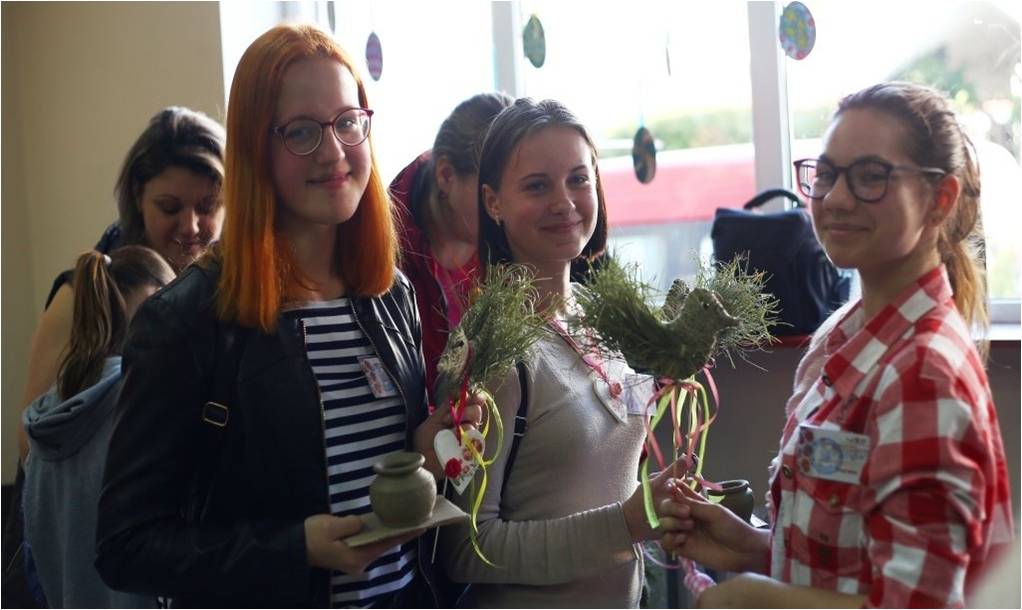 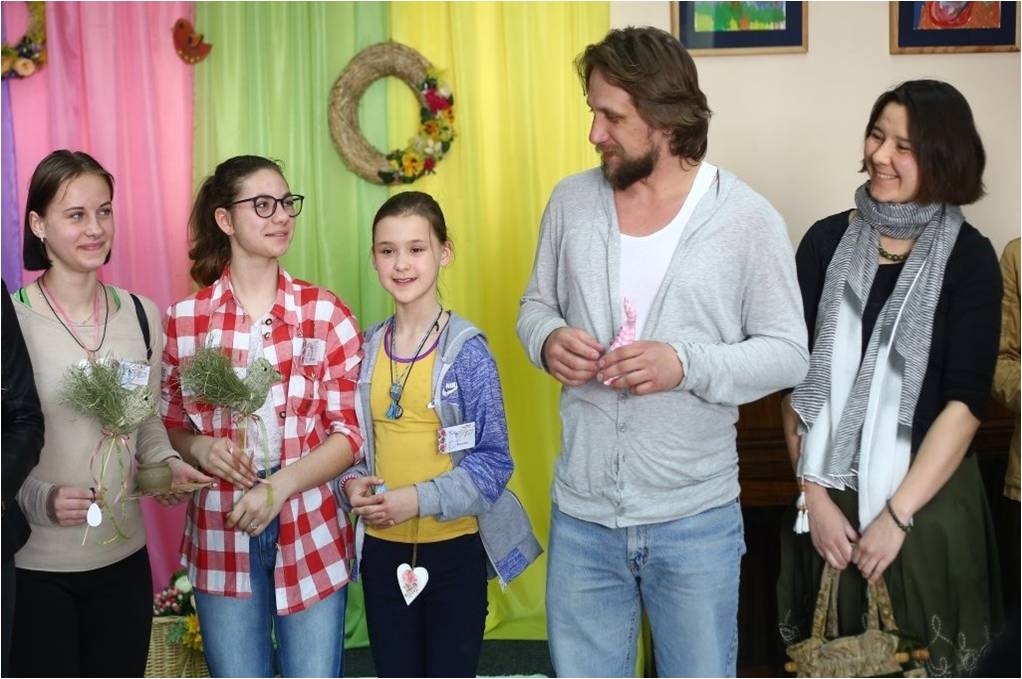 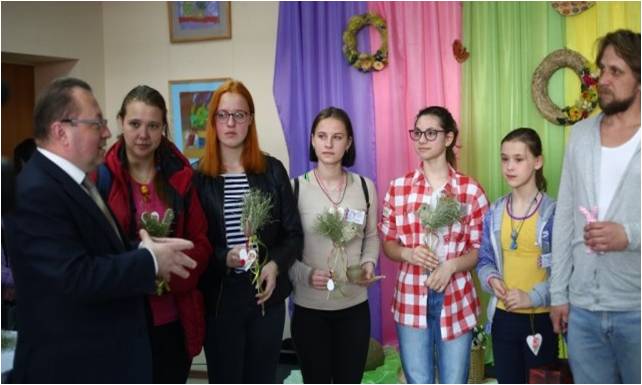 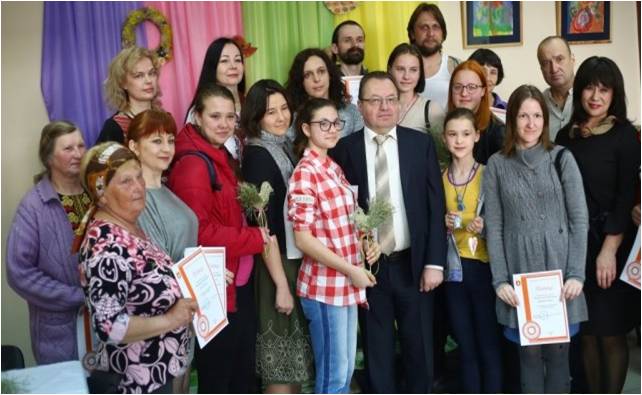 